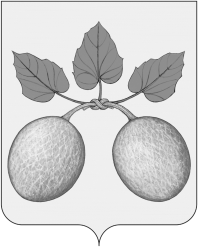 СОБРАНИЕ ПРЕДСТАВИТЕЛЕЙ ГОРОДА СЕРДОБСКА СЕРДОБСКОГО  РАЙОНАПЕНЗЕНСКОЙ ОБЛАСТИРЕШЕНИЕ  от 13.08.2021 № 375-46/4г. СердобскОб утверждении ставки арендной платы за использование недвижимого муниципального имущества  города  Сердобска  Сердобского  района Пензенской области при проведении Всероссийской переписи населенияРуководствуясь Гражданским Кодексом Российской Федерации, Федеральным законом от 06.10.2003 №131-ФЗ «Об общих принципах организации местного самоуправления в Российской Федерации», в целях реализации положений Федерального закона от 25.01.2002 №8-ФЗ «О Всероссийской переписи населения», Постановления Правительства Российской Федерации от 07.12.2019 №1608 «Об организации Всероссийской переписи населения 2020 года», в соответствии с Приказом Росстата от 30.11.2020 № 743 «Об установлении нормативов для определения размера субвенций, предоставляемых из Федерального бюджета бюджетам субъектов Российской Федерации и бюджету г. Байконура, на осуществление переданных полномочий Российской Федерации по подготовке и проведению Всероссийской переписи населения 2020 года, а также их предельной стоимости», Уставом городского поселения город Сердобск Сердобского района Пензенской области, -Собрание представителей города Сердобска РЕШИЛО:Утвердить ставку арендной платы за один квадратный метр полезной площади в размере 21 рубль 20 копеек в сутки (включая эксплуатационные расходы), при сдаче в аренду нежилых помещений, для подготовки и проведения Всероссийской переписи населения 2020 года.Настоящее решение вступает в силу на следующий день после его официального опубликования.Настоящее решение опубликовать в информационном бюллетене «Вестник города Сердобска».Контроль за исполнением настоящего решения возложить на постоянную комиссию Собрания представителей города Сердобска Сердобского района по бюджетной, налоговой, финансовой и экономической политике и Главу администрации города Сердобска Пензенской области.Глава города Сердобска				                                                А.Ю. Кайшев